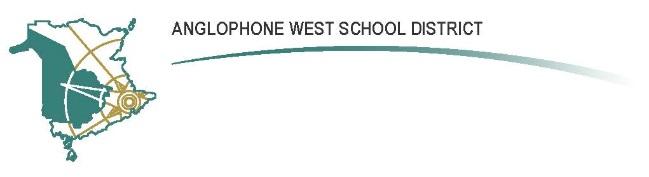 DEVON MIDDLE SCHOOL681 Dobie Street, Fredericton, NB  E3A 2Z2Parent School Support CommitteeMinutesDate: February 6, 2019		Time: 6:30pm Devon Middle SchoolCall to Order: Randall brought the meeting to order at 6:30. Quorum met.Approval of the Agenda: 	Moved:  Nathan 	 	Seconded:  Gary		Motion carriedApproval of the Minutes from Previous Meeting: Minutes were distributed prior to meeting. No further discussion.Moved:  Neil 	 	Seconded:  Cody		Motion carriedReport from Principal/Vice-PrincipalSIP:  Four groups are meeting regularly to work on SIP. 	Focus: Student Engagement – reviewed the SIP document and had discussion on student engagement and the effects of pass/fail.PLEWP goals reviewed:	Goal 1 – Focus: Create positive learning environment – Token reward system being used this year. For a designated period of time, those students caught doing a good act or behaving well can earn a token. The tokens are placed in jars labeled with different special events in a voting system to decide on a reward for the entire school.  Students have already earned and had a special movie day. The response to this program has been positive.Goal 2 – Student Sense of Belonging – different things happening in this area. Students are requesting more clubs – this could be done with the possibility of having some parent volunteers. Student council is working on Winter Carnival.PSSC Goals – Randall asked for input as to how the PSSC can be more helpful. Looking to get some feedback for the next meeting. Spring Education Symposium will be held in Miramichi this year.Ann volunteered to attend the DEC meeting being held February 21st at FHS at 6:30pm.Staff Appreciation Day is February 14th.Communication: Patty is looking into a presenter from the LBGTQ community coming to speak to students on acceptance. She will circulate information to the committee for feedback. Adjournment: 	Motion to adjourn the meeting.Moved:  Cody	 	Seconded:  Ann		Motion carriedRandall Leavitt				February 6, 2019		PSSC Chair					Date	Catrina Marshall  				February 6, 2019		PSSC Secretary				DatePSSC Members Present:Randall Leavitt, ChairGary HallAnn LeBlancNathan Ward, Vice-ChairNeil JacobsonCatrina Marshall, SecretaryCody Butler, Teacher Rep.PSSC Members Regrets:Anthony KnightJoe CrummeySchool/DEC Representation Present:Patty Oxford, Principal Shawna Allen-VanderToorn, Vice-PrincipalSchool/DEC Representation Regrets:Jane Buckley, DEC